Тунисская РеспубликаМинистерство сельского хозяйстваБюро по зерновымг. Тунис, ________ТЕХНИЧЕСКОЕ ЗАДАНИЕНА ЗАКУПКУ КОРМОВОГО ЯЧМЕНЯОГРАНИЧЕННЫЙ ТЕНДЕР № …..На основании общих предписаний от 16 января 1988 года, исправленных и дополненных, Бюро по зерновым объявляет о закупке одной или более партий в 25 000 метрических тонн +/-10% кормового ячменя (кроме чёрных и голубых сортов) насыпью, удовлетворяющего следующим условиям:СТАТЬЯ 1:Ячмень должен быть гигиеничным, справедливого среднего качества, не иметь посторонних запахов, не содержать токсичных веществ или живых вредителей на любой стадии развития; ячмень должен принадлежать к новому урожаю и соответствовать следующим требованиям:А/ Физико-химические характеристики:- Удельный вес:			Не менее 59 кг/гл- Влажность:				Не более 14%- Повреждённые теплом зёрна: 	Не более 0,5%- Битые и щуплые зёрна: 		Не более 15,0%- Посторонние примеси		Не более 2,0%, из которых*Спорынья и вредные зёрна		Не более 0,05% в каждой из двух категорийБ/ Фитосанитарные нормы- Насекомые*Полное отсутствие в партии:Trogoderma granariumProstephanus truncatus (большой зерновой точильщик)Anguina Tritici*Полное отсутствие в партии любых других насекомых, относящихся к поставляемым культурам, на любой стадии развития, а также живых вредителей из списка карантинных организмов, установленных в действующем законодательстве Туниса.- Остаточные содержания пестицидов не должны превышать предельно допустимых уровней, установленных в Кодекс Алиментариус- Остаточные содержания тяжёлых металлов не должны превышать предельно допустимых уровней, установленных в Кодекс Алиментариус.- Облучение: ячмень не должен подвергаться радиоактивной обработке.- Суммарная активность цезия-134 и цезия-137 не должна превышать 370 Бк/кг.В/ Санитарные нормы:Содержание микотоксинов не должно превышать нижеприведённые пределы в соответствии с отчётом об анализах, выданным специализированной лабораторией, аккредитованной по ИСО 17025, или санитарными органами страны происхождения.- Афлатоксин В1: не более 0,05 мг/кг- Дезоксиниваленол: не более 1250 мкг/кгТунисская РеспубликаМинистерство сельского хозяйстваБюро по зерновымг. Тунис, _______ТЕХНИЧЕСКОЕ ЗАДАНИЕНА ЗАКУПКУ МЯГКОЙ ПШЕНИЦЫОГРАНИЧЕННЫЙ ТЕНДЕР № …..На основании общих предписаний от 16 января 1988 года, исправленных и дополненных, Бюро по зерновым объявляет о закупке одной или более партий в 25 000 метрических тонн +/-10% и/или партии в 17 000 метрических тонн +/-10% мягкой хлебопекарной пшеницы насыпью, удовлетворяющей следующим условиям:СТАТЬЯ 1:Пшеница должна быть мукомольной, хлебопекарной, гигиеничной, справедливого среднего качества, не иметь посторонних запахов, не содержать токсичных веществ или живых вредителей на любой стадии развития; пшеница должна принадлежать к новому урожаю (. . . . . . . . .).Пшеница должна соответствовать следующим требованиям:А/ Физико-химические характеристики:- Удельный вес:			Не менее 78 кг/гл- Влажность:				Не более 14%- Битые зёрна:		 		Не более 2,0%- Зерновая примесь:			Не более 2,5%, из которых*Повреждённые теплом зёрна: 	Не более 0,5%- Проросшие зёрна			Не более 2,0%- Посторонние примеси		Не более 1,0%, из которых*Спорынья и вредные зёрна		Не более 0,05% в каждой из двух категорий- Общие примеси: Не более 10% (всё, кроме зерна мягкой пшеницы безупречного качества).Б/ Технологические характеристики:- Число падения по Хагбергу: не менее 250 с- Сила муки: W = не менее 130		G = не менее 21- Белок: не менее 11,5% в сухом веществе.В/ Фитосанитарные нормы- Насекомые*Полное отсутствие в партии:Trogoderma granariumProstephanus truncatus (большой зерновой точильщик)Anguina Tritici*Полное отсутствие в партии любых других насекомых, относящихся к поставляемым культурам, на любой стадии развития, а также живых вредителей из списка карантинных организмов, установленных в действующем законодательстве Туниса.- Остаточные содержания пестицидов не должны превышать предельно допустимых уровней, установленных в Кодекс Алиментариус- Остаточные содержания тяжёлых металлов не должны превышать предельно допустимых уровней, установленных в Кодекс Алиментариус.- Облучение: ячмень не должен подвергаться радиоактивной обработке.- Суммарная активность цезия-134 и цезия-137 не должна превышать 370 Бк/кг.Г/ Санитарные нормы:Содержание микотоксинов не должно превышать нижеприведённые пределы в соответствии с отчётом об анализах, выданным специализированной лабораторией, аккредитованной по ИСО 17025, или санитарными органами страны происхождения.- Афлатоксин В1: не более 2 мкг/кг- Афлатоксин (B1+B2+G1+G2): не более 4 мкг/кг- Охратоксин А: не более 5 мкг/кг- Дезоксиниваленол: не более 1250 мкг/кг- Зераленон: не более 100 мкг/кгСТАТЬЯ 2:А) В случае, если страна происхождения пшеницы – США, её качество должно соответствовать стандартам USDA в последней версии на сорт №2 или лучше, HRW и/или NS/Dark Northern Spring (DNS) с влажностью не более 13,5%, содержанием белка не менее 11% в сухом веществе; поражённые фузариозом зёрна – не более 0,5%.- Докедж: не более 0,8% с пропорциональным вычетом 1 к 1 из суммы договора.Б) В случае, если страна происхождения пшеницы – Канада, её качество должно соответствовать стандарту C.G.C. на CWRS сорта №2 или лучше, с влажностью не более 13,50% и содержанием белка не менее 11% в сухом веществе.СТАТЬЯ 3: СКИДКИА/ Физико-химические характеристики- Удельный вес: скидка 1% пропорционально за каждый пункт до 75 кг/гл- Влажность: скидка 1% пропорционально за каждый пункт до 15%- Битые зёрна: скидка 0,5% пропорционально за каждый пукнт до 4%;		Скидка 1% пропорционально за каждый пункт от 4 до 6%- Зерновая примесь: скидка 1% пропорционально за каждый пункт до 5%, из которых   *Повреждённые теплом зёрна: 1,5% пропорционально за каждый пункт до 1%- Посторонние примеси: 1% пропорционально за каждый пункт до 3%Б/ Технологические характеристики:- Число падения по Хагбергу: В случае, если число падения не соответствует вышеуказанному, допустимое отклонение составляет 30 секунд, из которых 15 секунд – с вычетом из суммы контракта в размере одно промилле в секунду в диапазоне от 15 до 30 секунд разницы.- Сила муки: w: скидка 0,25% за каждый пункт от 130 до 110		G = 21 минимум со скидкой в 1% пропорционально за каждый пункт до 18.- Белок: скидка 2% пропорционально за каждый пункт до 10%. Скидка высчитывается из суммы договора.В дополнение к указанным допустимым отклонениям Бюро по зерновым оставляет за собой право расширить их в своих интересах.В отношении фитосанитарных и санитарных требований, предельных показателей радиоактивности и докеджа, любое превышение вышеуказанных пределов, даже в партиях, использованных для отбора проб, влечёт за собой отклонение всей поставки. СТАТЬЯ 4:Оферты должны быть закрытыми, с суммами, указаными для FOB, а также отдельно стоимость поставки и фрахта.Должно быть указано происхождение каждой партии. Оферты без указания одного конкретного происхождения партии не рассматриваются.Франкоборт каждой оферты должен включать в себя порт отгрузки и заявленную цену.Бюро по зерновым оставляет за собой право принимать или отклонять оферты, заявленные только как FOB или только как стоимость и фрахт.СТАТЬЯ 5:А/ Для партий в 25 000 метрических тонн.- погрешность: +/-10% в случае ст/фрахта или +/-5% в случае FOB.- гарантированная осадка по прибытии: не более 32 футов.- скорость отгрузки: 2 000 т/день в погожие рабочие дни.- в случае, если закупка осуществляется по схеме стоимость/фрахт, во время назначения продавцом судна и запроса им согласия от покупателя Бюро по зерновым имеет возможность зафрахтовать судно, обладающее погрузочными мощностями не менее 15 тонн безопасной погрузки (SWL), обслуживающими все трюмы сдна и гарантирующие минимальную скорость разгрузки в 2 000 тонн в день.Б/ Для партий в 17 000 метрических тонн.- погрешность: +/-10% в случае ст/фрахта или +/-5% в случае FOB- гарантированная осадка по прибытии: не более 28 футов.- полная длина судна (LOA): 165 метров.- скорость разгрузки: 2 000 метрических тонн/день в погожие рабочие дни.- Бюро по зерновым имеет возможность зафрахтовать судно, обладающее погрузочными мощностями не менее 15 тонн безопасной погрузки (SWL), обслуживающими все трюмы сдна и гарантирующие минимальную скорость разгрузки в 2 000 тонн в день.Продавец обязан в разумные сроки доставить продукцию напрямую в один или два пригодных для этого порта по пожеланию покупателя без остановок или перевалки в каком-либо другом порту.Частичная доставка запрещена за исключением случаев, когда на неё заблаговременно получено разрешение Бюро по зерну (не более 2 суден грузоподъёмностью приблизительно 12 500 т каждое).В случае, если соответствующее разрешение Бюро получено, и если суда прибывают в один и тот же порт одновременно или одно за другим, для каждого следующего судна время разгрузки начинается через 24 рабочих часа после окончания разгрузки предыдущего.СТАТЬЯ 6: Частичная доставкаЧастичная доставка запрещена за исключением случаев, когда на неё заблаговременно получено разрешение Бюро по зерну. В случае получения разрешения частичной доставке могут подлежать партии объёмом 25 000 тонн; в этом случае доставка производится на не более чем двух судах грузоподъёмностью 12 500 тонн каждое, при этом скорость разгрузки должна составлять 1 000 т/день в погожие рабочие дни.Суда грузоподъёмностью 12 500 т должны иметь длину не более 165 м и осадку не более 8,25 м в солёной воде.СТАТЬЯ 7:Оплата производится безотзывным аккредитивом, открываемым на имя продавца до начала первого дня погрузки. В случае задержки открытия аккредитива со стороны покупателя продавец имеет право потребовать продления срока погрузки на количество дней, равное времени задержки в открытии аккредитива.СТАТЬЯ 8:Для судов грузоподъёмностью 25 000 т +/-10% отбор проб при погрузке продукции должен соответствовать международной норме ISO 24333/2009, либо производиться от каждых 500 т. Анализ должен производиться в отношении проб от каждых 2 500 т.Количественные и качественные инспекция и приёмка, а также подготовка к отгрузке производятся государственным компетентным органом или надзорной компанией первого порядка, которую назначает и услуги которой оплачивает покупатель, в (х) порту(портах) отгрузки.СТАТЬЯ 9: Сроки отгрузки устанавливаются в соответствии с нижеприведённой таблицей:СТАТЬЯ 10:Оферты направлять в Бюро по зерну только по факсу:- 	ФАКС: №00216.71.781.541 и/или 00216.71.787.435.Бюро оставляет за собой право отклонять любые оферты, направленные по другим источникам.Примечание: участники торгов направляют свои оферты на следующий адрес электронной почты: MC.Import@oc.com.tnКрайний срок подачи оферт установлен до ____ до 10:30; рассмотрение оферт происходит в тот же день.СТАТЬЯ 11:Все прочие условия настоящего тендера содержатся в общих предписаниях от 16-01-1988, исправленных и дополненных.Тунисская РеспубликаМинистерство сельского хозяйстваБюро по зерновымг. Тунис, _______ТЕХНИЧЕСКОЕ ЗАДАНИЕНА ЗАКУПКУ ТВЁРДОЙ ПШЕНИЦЫОГРАНИЧЕННЫЙ ТЕНДЕР № …..СТАТЬЯ 1:Пшеница должна быть гигиеничной, справедливого среднего качества, не иметь посторонних запахов, не содержать токсичных веществ или живых вредителей на любой стадии развития; пшеница должна принадлежать к новому урожаю (. . . . . . . . .) и соответствовать следующим требованиям:А/ Физико-химические характеристики:- Удельный вес:			Не менее 78 кг/гл- Влажность:				Не более 13%- Стекловидные зёрна:			Не менее 70%- Не полностью стекловидные зёрна:   Не более 30%, из которых 4% - мягкая пшеница- Посторонние примеси		Не более 2,0%- Битые зёрна:		 		Не более 3,0%- Зерновая примесь:			Не более 2,5%, из которых*Пятнистые зёрна:			Не более 1,0%*Повреждённые теплом зёрна: 	Не более 0,5%- Проросшие зёрна			Не более 1,0%- Посторонние примеси		Не более 1,0%, из которых- Общие примеси, состоящие из вещества, не являющегося твёрдой пшеницей безупречного качеста, кроме частично или полностью нестекловидного зерна твёрдой пшеницы: не более 10%- Спорынья и вредные зёрна		Не более 0,05% в каждой из двух категорий- Число падения по Хагбергу:		Не менее 250 секунд- Белок: 				Не менее 12% в сухом веществе.Б/ Фитосанитарные нормы- Насекомые*Полное отсутствие в партии:Trogoderma granariumProstephanus truncatus (большой зерновой точильщик)Anguina Tritici*Полное отсутствие в партии любых других насекомых, относящихся к поставляемым культурам, на любой стадии развития, а также живых вредителей из списка карантинных организмов, установленных в действующем законодательстве Туниса.- Остаточные содержания пестицидов не должны превышать предельно допустимых уровней, установленных в Кодекс Алиментариус- Остаточные содержания тяжёлых металлов не должны превышать предельно допустимых уровней, установленных в Кодекс Алиментариус.- Облучение: пшеница не должен подвергаться радиоактивной обработке.- Суммарная активность цезия-134 и цезия-137 не должна превышать 370 Бк/кг; в случае превышения следует отклонение партии.В/ Санитарные нормы:Содержание микотоксинов не должно превышать нижеприведённые пределы в соответствии с отчётом об анализах, выданным специализированной лабораторией, аккредитованной по ИСО 17025, или санитарными органами страны происхождения.- Афлатоксин В1: не более 2 мкг/кг- Афлатоксин (B1+B2+G1+G2): не более 4 мкг/кг- Охратоксин А: не более 5 мкг/кг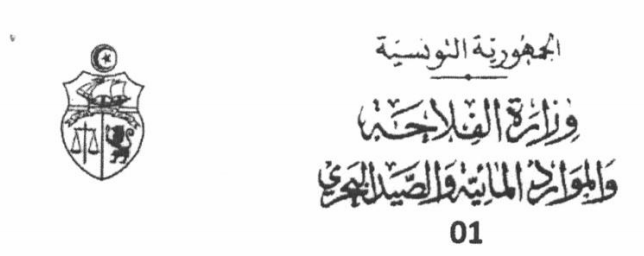                                                От министра сельского хозяйства,                                                 водных ресурсов и рыболовства
                                      господину министру иностранных делТема: Российско-Тунисское сотрудничество в области сельского хозяйства 
Источник: Ваше письмо под номером 4981 от 3 сентября 2019 годаПриложения:  - копия письма                            - 3 копии технического регламента  В рамках укрепления сотрудничества между Тунисом и Россией в области сельского хозяйства со ссылкой на упомянутое выше в графе «источник» письмо, где Федеральная служба по ветеринарному и фитосанитарному надзору Российской Федерации проситпредоставить технические характеристики, касающиеся санитарных и фитосанитарных спецификаций, а также качества поставляемого зерна, я имею честь сообщить Вам, что Офис зерновых обеспечивает потребности страны в импортируемом зерне путем международных торгов, обвяленных в соответствии с постановлением № 1039 от 13 марта 2014 года об организации государственных закупок. Обратите внимание, что необходимые технические и фитосанитарные характеристики указаны в техническом регламенте по каждой статье.Я имею честь предоставить Вам копию вышеупомянутого технического регламента, и прошу поставить в известность российскую сторону.Стоит также отметить, что по итогам седьмого заседания Российско-Тунисской межправительственной комиссии, состоявшейся в Тунисе в период с 24 по 26 апреля 2019 года, с российской стороной была достигнута договоренность об организации российской стороной визита  для делегации Министерства сельского хозяйства, водных ресурсов и рыболовства, состоящего из Главного управления ветеринарных служб, Главного управление по фитосанитарному контролю и контролю за сельскохозяйственными ресурсами, Офиса зерновых и Департамента международного сотрудничества, для ознакомления с российским опытом в области ветеринарии и фитосанитарии, а также с некоторыми российские предприятия, специализирующимися на экспорте зерна. Министерство предлагает провести данный визит в течение четвертого квартала 2019 года.Мы проинформировали вас об этом, чтобы получить разрешение на информирование соответствующих российских властей о вышеизложенном.Прошу Вас проинформировать соответствующие российские органы о вышеизложенном.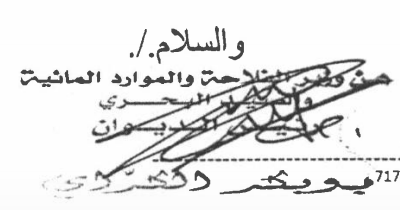 ПартияМасса в метрических тоннахЧёрное море / Восточная Европа / Средиземноморье (Турция/Испания/Греция/Италия)Западная ЕвропаСША / Канада / Южная Америка